Formato:   Solicitud de Inscripción de Nacimiento.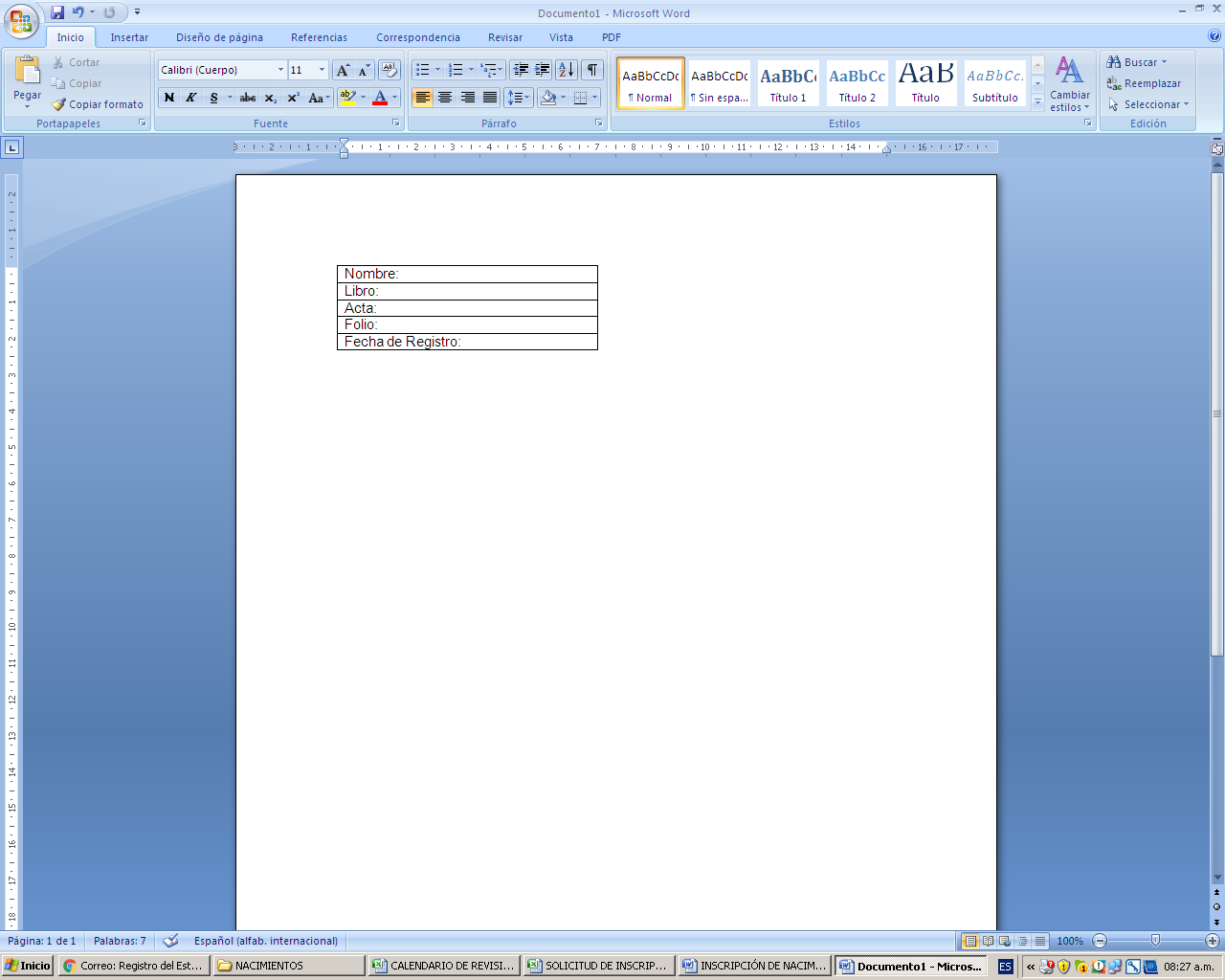 En el Municipio de ____________________________, Estado de Campeche., a los _____ días, del mes de ________ del 20___. Siendo las ________ horas, con ______ minutos.  AL C.  OFICIAL  DEL REGISTRO DEL ESTADO CIVIL  DEL ESTADO DE CAMPECHE.P R E S E N T E.-  Venimos por medio de la presente instancia y con fundamento en lo que establece el artículo 68 del Código Civil vigente del Estado de Campeche,  y toda vez  que al haber recibido la explicación de parte del Oficial del Registro del Estado Civil,   consistente en el registro de Nacimiento de nuestro hijo recién nacido:Para lo cual anexamos los formatos correspondientes en términos de lo estipulado en el Código Civil del Estado de Campeche  en vigor:Fundamos  la presente Inscripción de Nacimiento en términos de lo previsto en el Capítulo II artículo 67 al 88  y demás relativos  aplicables del Código Civil vigente en el Estado de Campeche, para lo cual anexamos la documentación correspondiente.   Por lo anteriormente expuesto y fundado ante usted C. Director del Registro del Estado Civil y/o Oficial del Registro Civil en turno, en el Estado de Campeche, respetuosamente ocurrimos y  pedimos:PRIMERO: Nos tenga por presentados  con este escrito, copias simples  de Ley y documentación anexa al mismo,  se sirva a dar entrada a la presente Inscripción de nacimiento. SEGUNDO:  Los comparecientes manifestamos que  nos  damos por enterados del correspondiente aviso de privacidad, otorgamos el consentimiento para el tratamiento de nuestros datos personales, en términos de lo previsto  por la Ley de Protección de Datos Personales en posesión de sujetos obligados del Estado de Campeche, así como en los Lineamientos de la citada Ley.PROTESTAMOS  LO NECESARIO EN DERECHO.Requisitos y documentación que deberán de anexar para efecto de poder  acceder al trámite de Inscripción de nacimiento requerido ante  las Oficialías del Registro del Estado Civil del  Estado de Campeche. Formato: Inscripción de nacimiento Certificado de nacido vivo        (*).	Identificación oficial. (*)Acta original y copia de nacimiento de los padres (*).Acta original y copia de matrimonio de los padres con fecha de expedición reciente (en su caso)  (*)Acta original y copia de Divorcio (en su caso) (*)Copia de la CURP de los padres. (*)Dos testigos mayores de edad  con identificación de carácter oficial (*).Comprobante domiciliario catastral   (*). “Los datos personales recabados serán protegidos, incorporados y tratados en el Sistema de Datos Personales (Sistema Automatizado de Inscripción y Certificación), con fundamento en (Artículo 21 fracción XXI de la Ley Orgánica de la Administración Pública del Estado de Campeche, Artículo 3 letra A  Fracción IX y 20 del Reglamento Interior de la Secretaria General de Gobierno de la Administración Pública del Estado de Campeche, vigente, así como en lo previsto en los artículos 1,2, 39, 41 al 308 y demás relativos aplicables del Código Civil  del Estado de Campeche en vigor ), cuya finalidad es (es el registro de actos del estado civil de las personas) y podrán ser transmitidos a acorde a las disposiciones  previstas en la Ley de Protección de Datos Personales en posesión de sujetos obligados del Estado de Campeche, así como en los Lineamientos de la citada Ley. Los requisitos marcados con  asterisco (*) son considerados datos personales y son obligatorios presentarlos ante la Dirección del Registro del Estado Civil,  sin ellos no podrá acceder al servicio o completar el trámite correspondiente. Asimismo, se le informa que sus datos no podrán ser difundidos sin su consentimiento expreso, salvo las excepciones previstas en la Ley”.Datos del Registrado (a)Datos del Registrado (a)Datos del Registrado (a)Datos del Registrado (a)Datos del Registrado (a)Datos del Registrado (a)Datos del Registrado (a)Datos del Registrado (a)Datos del Registrado (a)Datos del Registrado (a)*  Nombre del Registrado (a):*  Nombre del Registrado (a):*  Nombre del Registrado (a):*  Nombre del Registrado (a):*  Nombre del Registrado (a):*  Nombre del Registrado (a):*  Nombre del Registrado (a):*  Nombre del Registrado (a):*  Nombre del Registrado (a):*  Nombre del Registrado (a):* Fecha de Nacimiento :* Fecha de Nacimiento :* Fecha de Nacimiento :* Fecha de Nacimiento :Hora:Hora:Sexo:Sexo:Edad:Edad:* Lugar de Nacimiento: * Lugar de Nacimiento: * Lugar de Nacimiento: * Lugar de Nacimiento: * Lugar de Nacimiento: * Lugar de Nacimiento: * Lugar de Nacimiento: * Lugar de Nacimiento: * Lugar de Nacimiento: * Lugar de Nacimiento: Presentan al Registrado (a):PadreMadreAmbosPersona DistintaPersona DistintaDatos de Filiación del Registrado (a)Datos de Filiación del Registrado (a)*  Nombre: *  Nombre:* Edad :* Edad:* Domicilio Actual:* Domicilio Actual:* Nacionalidad:* Nacionalidad:   Ocupación:   Ocupación:  Escolaridad:   Escolaridad:* Teléfono:* Teléfono:* Estado Civil: * Estado Civil: Datos de los AbuelosDatos de los Abuelos* Nombre del Padre:* Nombre del Padre:*  Nombre de la Madre:*  Nombre de la Madre:* Domicilio Actual:* Domicilio Actual:Datos de los testigosDatos de los testigos*   Nombre:*   Nombre:*   Edad:*   Edad:* Domicilio Actual:* Domicilio Actual:* Parentesco * Parentesco* Estado Civil* Estado Civil*  Nacionalidad:*  Nacionalidad:  Ocupación:  Ocupación:* Teléfono * Teléfono________________________________________(*) Nombre y Firma del Padre_______________________________________(*) Nombre y Firma de la Madre______________________________________(*) Nombre y FirmaTestigo______________________________________(*) Nombre y FirmaTestigo